核算实验室施工图：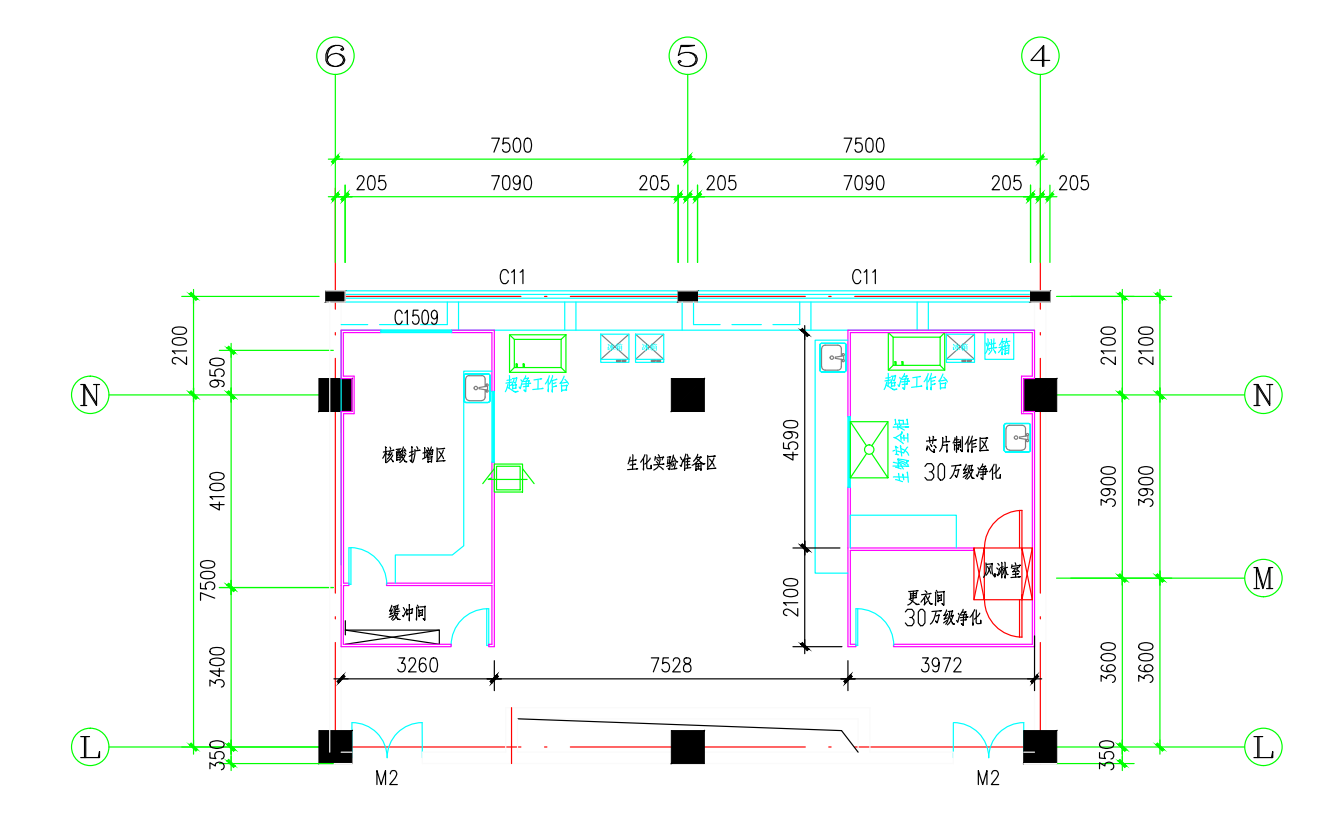 